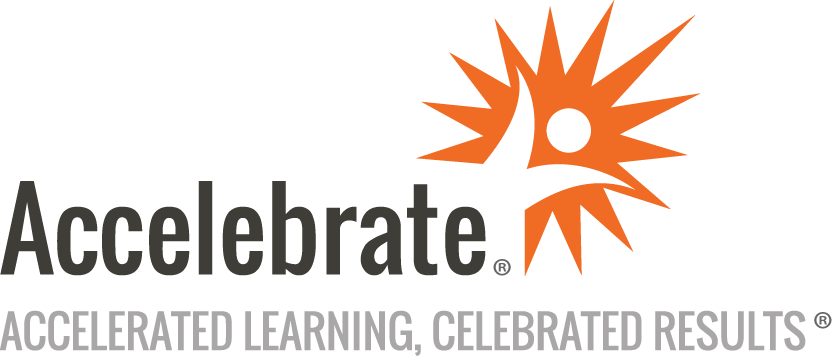 AI for Text, NLP, and ForecastingCourse Number: PYTH-156
Duration: 3 daysOverviewThis live, online Artificial Intelligence (AI) For Text, NLP, and Forecasting training course teaches attendees how to build Recurrent Neural Networks (RNNs) and Long Short-Term Memory networks (LSTMs) to apply sequence models to natural language processing (NLP). Participants learn how to implement these models from the ground up using Keras/TensorFlow by initially building a shallow neural network and then progressing to Deep Learning (DL) architectures.PrerequisitesAll students must have basic Python experience and an understanding of machine learning.MaterialsAll AI For Text, NLP, and Forecasting training students receive comprehensive courseware.Software Needed on Each Student PCAny Windows, Linux, or macOS operating systemPython 3.x installed (Anaconda bundle recommended)An IDE with Python support (Jupyter Notebook, Spyder, or PyCharm Community Edition)ObjectivesCompare AI versus ML versus DLWork with TensorFlow and KerasUse sequence algorithmsWork with Recurrent Neural Networks (RNN)Implement use cases for Recurrent Neural NetworksUse RNN variants such as Long short-term memory (LSTM)Discuss text and language processing applications for AIImplement natural language processing (NLP)OutlineIntroductionCompare AI vs ML vs DLIntroduction to Neural Networks The math behind neural networksActivation functionsVanishing gradient problem and ReLULoss functionsGradient descentBack propagationUnderstanding the intuition behind neural networksIntroducing Perceptrons Single Layer linear classifierStep FunctionUpdating the weightsLinear separability and XOR problemHidden Layers: Intro to Deep Neural Networks and Deep LearningHidden Layers as a solution to XOR problemThe architecture of deep learningIntroducing Keras/TensorFlow What is Keras?Using Keras with a TensorFlow BackendIntroducing TensorFlow TensorFlow introTensorFlow FeaturesTensorFlow VersionsGPU and TPU scalabilityThe Tensor: The Basic Unit of TensorFlowIntroducing Tensors TensorFlow Execution ModelRecurrent Neural Networks in Keras/TensorFlowIntroducing RNNs RNNs in TensorFlowLong Short-Term Memory (LSTM) in TensorFlowText processing elementsTF-IDFWord2vecTokenizers, N-gramsStopword RemovalSentiment AnalysisText Processing PipelinesNatural Language Processing What is NLP?Sensory AcuityBehavioral FlexibilityNLP TechniquesNLP and Deep LearningWord2vecLearning Word EmbeddingThe Skip-gram ModelBuilding the GraphTraining the ModelVisualizing the EmbeddingsOptimizing the ImplementationText classification with TensorFlowAutomatic Translation (seq2seq)Text Generation with RNNNamed Entity Extraction with RNNs (Sequence Modeling)Bidirectional LSTM with AttentionNatural Language Processing PipelinesConversational AIIntroduction to the Rasa FrameworkGenerating Natural LanguageUnderstanding Natural LanguageChatbotsTime Series Processing and Forecasting ElementsTraditional Time Series forecasting with ARIMA ModelsDefining AutocorrelationUnderstanding the Dickey-Fuller TestForecasting with TensorFlow and KerasUsing RNN and LSTM in Time Series PredictionValidation and Metrics of Time Series Prediction ModelsReferences and Next stepsStructured Activity/Exercises/Case Studies Keras Hands-onTensorFlow Hands-onUsing TensorFlow to create an RNNSentiment analysis projectNatural Language Processing projectConclusion